                                    KARTA INFORMACYJNA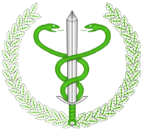 POWIATOWY INSPEKTORAT WETERYNARII W WADOWICACHul. Nadbrzeżna 39a34-100 WadowiceTel. 33 823 34 22, 33 873 15 52, 33 872 09 42 fax wew. 115Godziny otwarcia od poniedziałku do piątku 700 – 1500 www.piw.wadowice.pl , e-mail: wadowice.piw@wetgiw.gov.plWniosek o wpis do rejestru zakładów działających na rynku paszI. PODSTAWA PRAWNA:Ustawa o paszach  z dnia 22 lipca 2006 r. (t.j. Dz. U. z 2017 r. poz. 453).II. MIEJSCE POBRANIA POWIADOMIENIA:Powiatowy Inspektorat Weterynarii w Wadowicach lub ze strony internetowej www.piw.wadowice.plIII. MIEJSCE ZŁOŻENIA POWIADOMIENIA:Powiatowy Inspektorat Weterynarii w WadowicachIV. OPŁATY:17 zł opłaty skarbowej w Urzędzie Miasta w Wadowicach w przypadku zgłoszenia wniosku o wydanie zaświadczenia*W przypadku wątpliwości co do wypełnienia wniosku prosimy o kontakt z pracownikiem PIW ........................................................                                                ......………..…………………………                                                                                                                                                                                                                                                                                                                                                                            (miejscowość, data)………………………………........…………………………………………………………………............          (imię, nazwisko, miejsce zamieszkania)*………………………………...….             (nr identyfikacji podatkowej - NIP)……………………………………                         (nr gospodarstwa) ***                                                                        POWIATOWY LEKARZ WETERYNARII                                                             W WADOWICACH     Wniosek o wpis do rejestru zakładów działających na rynku pasz1.  określenie rodzaju i zakresu działalności, która ma być wykonywana:………………………………………………………………………………………………………………………………………………………………………………………………………………………………………………………………………………2. określenie lokalizacji zakładu, w którym ma być wykonywana działalność:…………………………………………………………………………………………………………………………………………………………………………                                                                                      ………..………………………………                                                                                                                                                    (czytelny podpis wnioskodawcy)do wniosku dołączam**:1) kopię zezwolenia na pobyt rezydenta długoterminowego WE udzielonego przez inne państwo członkowskie Unii Europejskiej – w przypadku gdy wnioskodawca będący cudzoziemcem,                      w rozumieniu przepisów o cudzoziemcach, zamierza wykonywać działalność gospodarczą na podstawie przepisów obowiązujących w tym zakresie w Rzeczypospolitej Polskiej* - lub adres albo nazwa, siedziba i adres wnioskodawcy** - podkreślić jeśli właściwe*** - numer identyfikacyjny w ewidencji gospodarstw rolnych w rozumieniu przepisów o krajowym systemie ewidencji producentów, ewidencji gospodarstw rolnych w rozumieniu przepisów o krajowym systemie ewidencji producentów, ewidencji gospodarstw rolnych oraz ewidencji wniosków o przyznanie płatności, o ile taki numer posiada